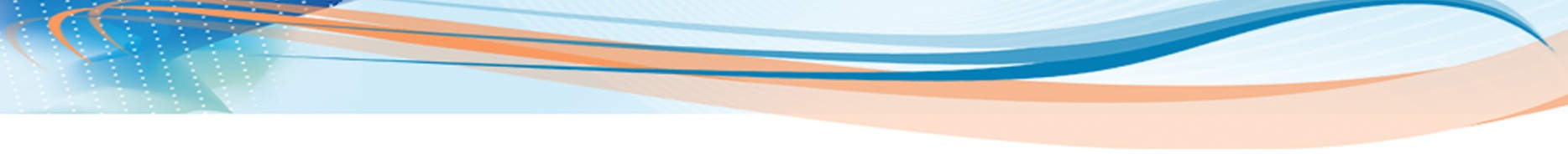 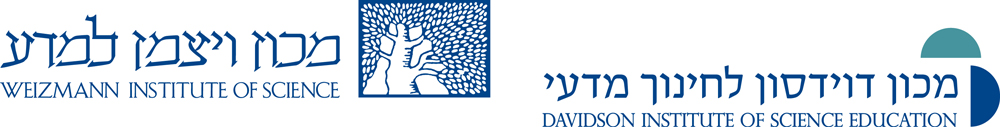 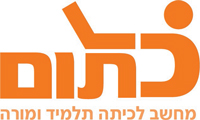 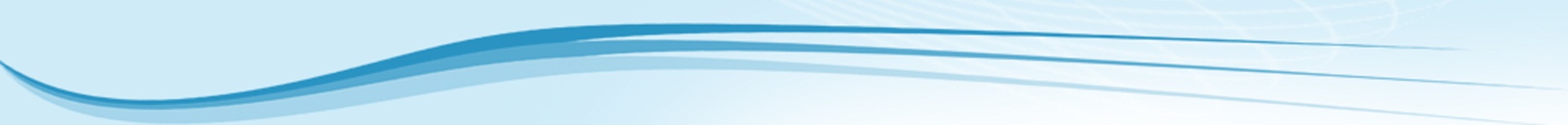 אנשים זה כל הסיפורתחילת העת החדשה מלווה בארבע מהפכות:אנשים חוללו מהפכות – משימה קבוצתיתהנחיותשלב א' - הנחיות לקראת ביצוע המשימההתחלקו לקבוצות בנות 4-5 תלמידים.בחרו נושא ואדם, שמעוררים בכם עניין וסקרנות לדעת יותר, מתוך המאגר הבא:שלב ב' - הנחיות לאיתור מידע ואיסוף מידע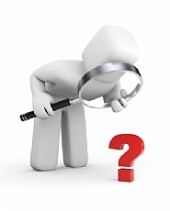 תארו במילים שלכם את האישיות שבחרתם:פרטים אישיים מעניינים. ניתן לשלב מדברי האיש במילים שלכם ו/או ציטוטים שלו.מה היו פעולותיו החשובות.כיצד השפיעה פעילותו על תקופתו ועל הדורות הבאיםרשות – מה היו הסיכויים והסיכונים בדרך שנקטחפשו תמונות להמחיש את הכתוב/ הנאמר.הנחיות להצגת הידע באמצעות המצגת: 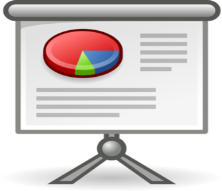 בנו מצגת הכוללת  8-6 שקופיותבסיום המצגת יש לשמור את התוצר הן כמצגת והן כסרטון. אורך הסרטון דקה עד שתי דקותהקפידו על כללי מצגת הדרכתית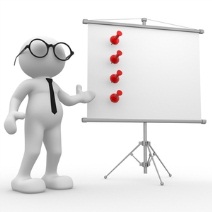 מבנה המצגת:שקופית ראשונה – הנושא: שם האיש, המהפכה, האירוע וזמן  + צרפו תמונהבשקופיות הבאות ספרו סיפור עלילתי, הכולל: הצגת הנושא בעזרת תמונות ומלל מתומצת במילים שלכםציינו מהם מקורות המידע בהם השתמשתם (לטקסט ולתמונות), והקפידו על זכויות יוצרים - יש לציין את המקורות בתחתית השקופיתהוסיפו שקופית אחרונה, בנימה אישית: מדוע בחרתם בסיפור זה? מה נגע ללבכם?עבודה מהנה שם ביה"ס, רשות:חט"ב שז"ר, כפר סבאשם המורה:שירלי אברמסוןשם המדריכה: שרה פיששם הפעילות:מהפכות בעת החדשהתחום תוכן, שכבת גיל:היסטוריה, כיתות ט'שנת פיתוח:תשע"ה, 2015המהפכההאירועאישיותתרבותית - הרנסנסמהפכה בחיי הרוח- התפתחות הספרות והשפה האיטלקיתהמשורר האיטלקי דנטה אליגייריהמשורר פרנצ'סקו פטררקההסופר ג'ובני בוקצ'ותרבותית - הרנסנסמהפכה באמנויותמיכלאנג'לורפאללאונרדו דה וינצ'יסנדרו בוטיצ'ליהדפוסהמצאת הדפוס באירופה – אותיות ניידות ומכבש הדפוסיוהן גוטנברגמשפחת שונצינודניאל בומברגמסעות ותגליותספנים מפורטוגלספנים מספרדברתולומאו דיאסוסקו דה גמהכריסטופר קולומבוספרננדו מגלןדתיתהרפורמציה- הכנסייה הקתולית מתפצלת.מרטין לותר